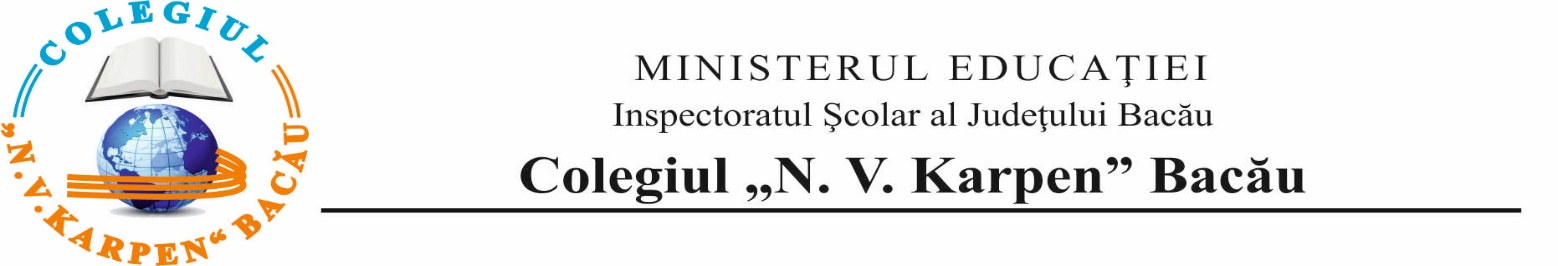 PROGRAMAREA/PLANIFICAREA SERVICIULUI CADRELOR DIDACTICE PE ȘCOALĂAPRILIE 2023Avizat director adjunct,Prof. CRAIU DIANA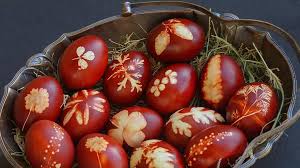 * Eventualele modificări se fac cu  acordul directorului adjunct CRAIU DIANA și se trec in rubrica SCHIMBURI!!!** POARTĂ-POD= ZONA INTRARE ÎNVĂȚĂMÂNT PRIMARDATADATACORP AparterCORP AEt.1 + Et.2CORP BCORP BPOARTĂ+corp HFOIȘOR+SALĂ SPORT+TEREN TENIS+CANTINĂ+CORP C +POARTĂ-POD **SCHIMBURI*L03.04BALINT S.ARON A.HAGIMĂ A.HAGIMĂ A.ARSÎNE I.LĂCĂTUȘU R.AIOANEI D.Ma04.04DIMITRIU D.SĂVUC C.MARTIN O.MARTIN O.TRIȘCAȘ. DTUFESCU C.BUDALĂ M.Mi05.04BĂLAN O.GURLUI A.ENEA M.ENEA M.ILCOȘ GHE.AHOLTOAE A.TUFĂ C.Joi06.04MĂGIRESCU C.ISMANĂ C.BERTEA D.BERTEA D.DORNEANU D.CUCU E.MOJZI M.VACANȚĂ:  07.04-18.04.2023VACANȚĂ:  07.04-18.04.2023VACANȚĂ:  07.04-18.04.2023VACANȚĂ:  07.04-18.04.2023VACANȚĂ:  07.04-18.04.2023VACANȚĂ:  07.04-18.04.2023VACANȚĂ:  07.04-18.04.2023VACANȚĂ:  07.04-18.04.2023VACANȚĂ:  07.04-18.04.2023VACANȚĂ:  07.04-18.04.2023Mi19.04MARCOCI-DIMA A.GHERGHIȘAN M.NECHITOI D.NECHITOI D.RADU C.POPA VIRGILFLOREA G.Joi20.04FRIGURĂ E.VRÎNCEANU G.HACIGHEANU G.HACIGHEANU G.TAMBA V.TURCU M.MORARU M.V21.04BERECZKI I.BANDRABURU F.VASILOAIA M.VASILOAIA M.COȘERARU V.IORDACHE C.FRIGIOIU D.L2404MAZĂRE A.M.PARASCHIV A.COȘESCU A.COȘESCU A.ANGHEL B.BERTEA I.TIRIȘCĂ A.Ma25.04BUTUC D.MOISĂ G.TĂMI A.TĂMI A.FRUNZĂ A.PLĂCINTĂ T.POPA GABRIELAMi26.04ENEA M.AHOLTOAE A.TUFĂ C.TUFĂ C.ILCOȘ GHE.GURLUI A.BĂLAN O.Joi27.04DOLGOȘ A.M.BUJOR G.CENUȘE L.CENUȘE L.CUCU PAULVATRĂ V.CREANGĂ I.V28.04IUREA D.DODIȚĂ A.HILOHE A.HILOHE A.ARDEI M.BORZA Ș.TĂNĂSELEA A.